SCT-Передача 4K HDMI по витой паре от одного источника на 250 дисплеев. 22 ноября 2022 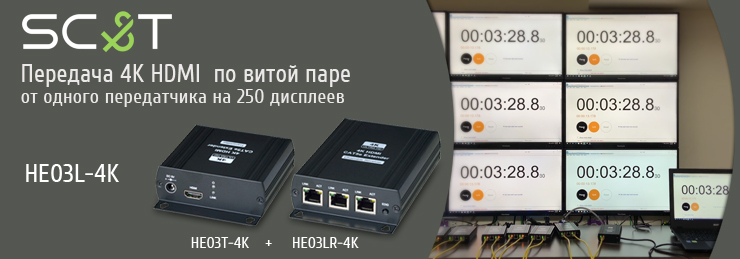 Комплект удлинителя HE03L-4K, состоящий из передатчика и приемника, предназначен для  передачи сигнала HDMI разрешением до 4K(30Гц) по витой паре на расстояние до 140м. Применение комплекта HE03L-4K совместно с дополнительными приемниками HE03LR-4K позволяет передавать контент от одного источника сразу на несколько дисплеев.Приемник HE03LR-4K имеет три разъема RJ45: один входной разъем для подключения источника сигнала и два выходных разъема для подключения дополнительных приемников. Каждый следующий приемник соединяется с предыдущим по цепочке с помощью кабеля витой пары. Расстояние передачи сигнала между передатчиком и приемником, или между двумя приемниками, может быть до 120м(CAT5e) или 140м(CAT6). Для увеличения расстояния передачи возможно использование повторителя SR01.Есть два обязательных условия, которые необходимо соблюдать при монтаже на объекте:-Максимальная длина линии передачи не должна превышать 2,5 км;-Количество дополнительных приемников не должно превышать 250 штук.Комплект HE03L-4K и дополнительные приемники  HE03LR-4K рекомендуется использовать для передачи контента для цифровых вывесок(digital signage) в фитнес-клубах, отелях, торговых залах, производственных предприятиях, учебных заведениях, транспортных узлах, медицинских учреждениях.Подробнее:Схема подключения HE03L-4K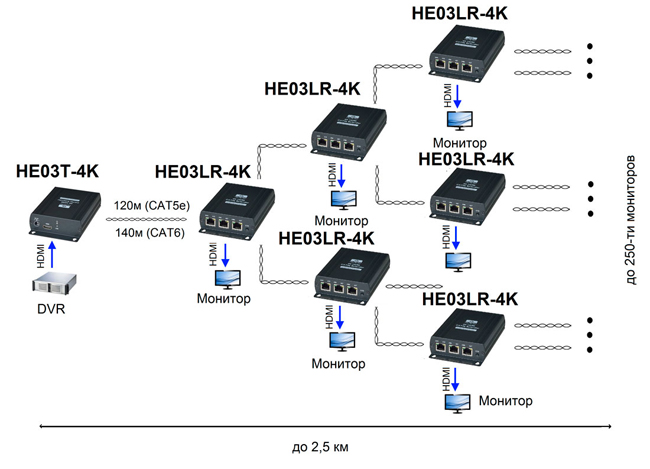 Комплект (передатчик + приёмник) для передачи HDMI сигнала по кабелю витой пары 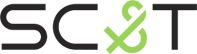 7 лет гарантии!Основные характеристики:Расстояние передачи (макс.) (м): 140HDMI: 1.4HDCP: даРазрешение (макс.): 4K (30Гц)Подключение: HE03T-4K: HDMI-A (вх.); RJ45; DC5.5мм (розетка). HE03LR-4K: HDMI-A (вых.); RJ45(вх.)х1; RJ45(вых.)х2; DC5.5мм (розетка).Питание: DC5V(2A)Рабочая температура: -40...+55ºCРазмер (ШхГхВ) (мм): HE03T-4K: 88x110x30; HE03LR-4K: 88x145x30Просмотреть все характеристики...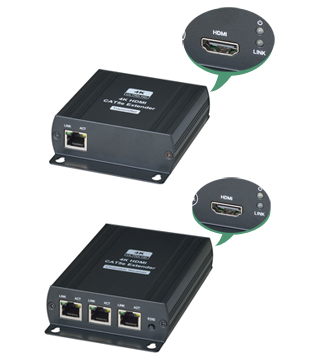 